Мероприятия, посвященные Дню солидарности в борьбе с терроризмом, организованные в библиотеках МКУК «Вятскополянская районная централизованная библиотечная система»3 сентября в российском календаре обозначен как День солидарности в борьбе с терроризмом. День солидарности в борьбе с терроризмом символизирует единение государства и общества в борьбе с таким страшным явлением, как терроризм. Библиотека, как социальный институт, должна осуществлять информационное противодействие терроризму, формировать гражданскую позицию российского общества по отношению к этому всемирному злу и вносить свой вклад в профилактику терроризма. В библиотеках МКУК «Вятскополянская районная централизованная библиотечная система» состоялись 25 различных мероприятий, на которых присутствовало 447 человек, оформлены выставки, стенды, подготовлены буклеты по профилактике терроризма.Вятскополянская районная библиотекаОформлен информационный стенд «Россия против терроризма». 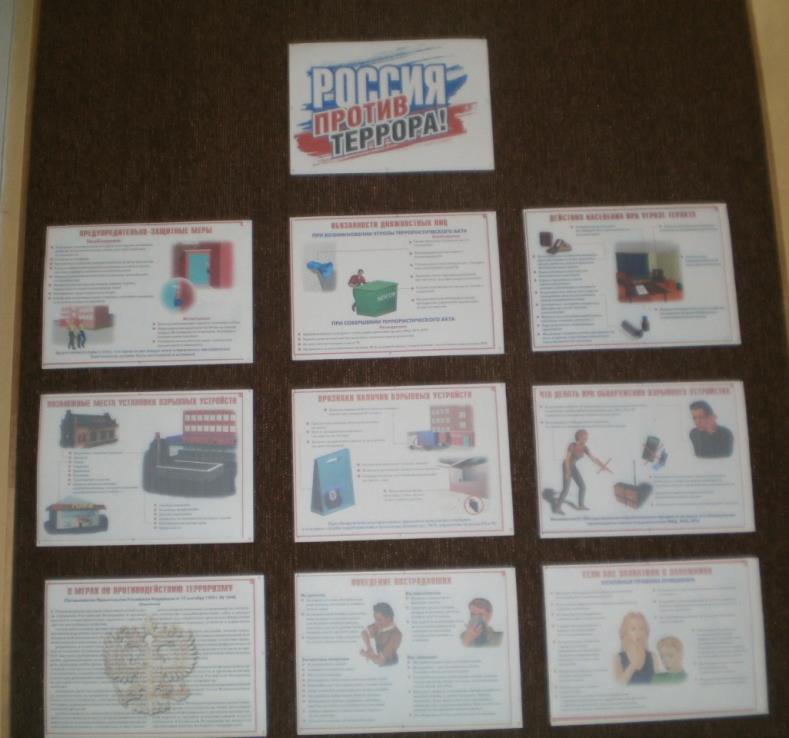 Оформлена выставка – предупреждение «Когда не один противостоишь злу».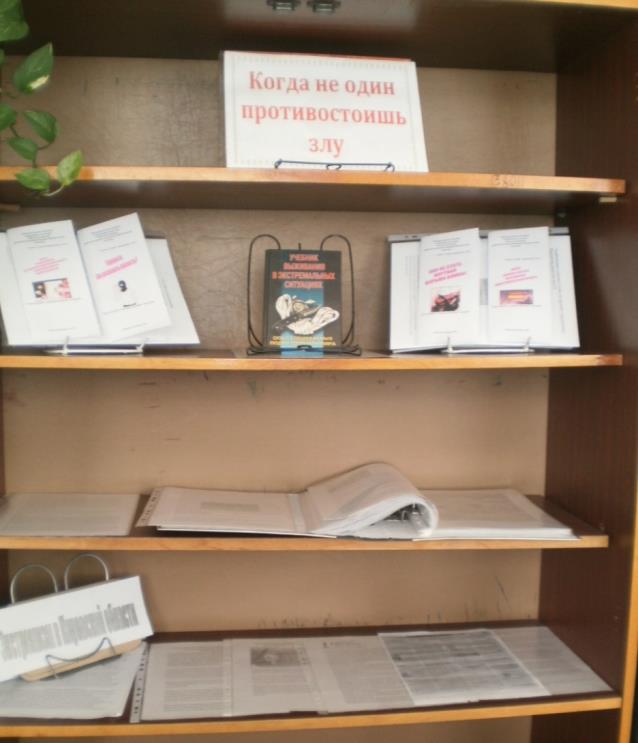 Проведена беседа «Осторожно – терроризм» (д. Нижняя Тойма, присутствовало 7 человек.).Подготовлена издательская продукция:- Памятка гражданам о действиях при установлении уровней террористической опасности: буклет / Сост. О.Ю. Емельяненко. – Вятские Поляны: МКУК «Вятскополянская РЦБС», 2015. – 1 л. – Серия «Скажи терроризму нет!»- Памятка о порядке действий при обнаружении подозрительного предмета, который может оказаться взрывным устройством: буклет / Сост. О.Ю. Емельяненко. – Вятские Поляны: МКУК «Вятскополянская РЦБС», 2015. – 1 л. - Серия «Скажи терроризму нет!» Подготовлено с помощью Интернет - ресурсов- Терроризм. Как распознать опасность?: буклет / Сост. О.Ю. Емельяненко. – Вятские Поляны: МКУК «Вятскополянская РЦБС», 2015. – 1 л. - Серия «Скажи терроризму нет!» Подготовлено с помощью Интернет - ресурсов- Как не стать жертвой взрыва бомбы: буклет / Сост. О.Ю. Емельяненко. – Вятские Поляны: МКУК «Вятскополянская РЦБС», 2015. – 1 л. - Серия «Скажи терроризму нет!» Подготовлено с помощью Интернет – ресурсовСосновская Городская библиотека - филиал № 1Проведен Урок Мира: день информации «Обвиняется терроризм» с оформлением книжной выставки «Мир без терроризма». Присутствовало 17 человек - студенты Судостроительного техникума. Книжная выставка «Мир без терроризма».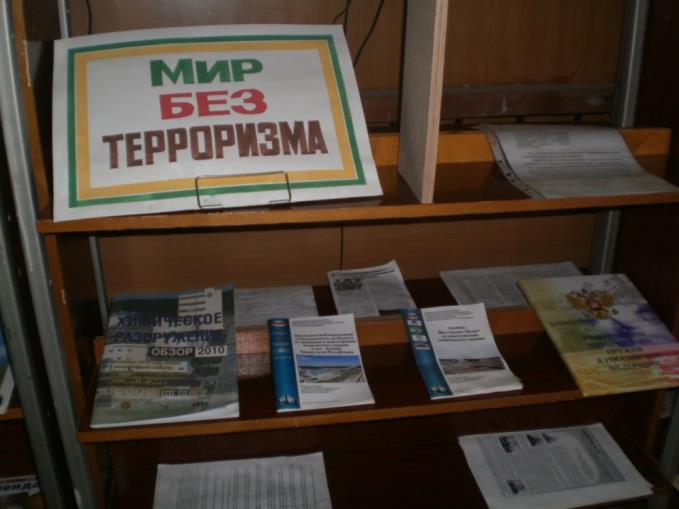 Сосновская городская библиотека филиал №23.09	состоялся Час вопросов и ответов «Терроризм – угроза 21 века», на котором присутствовало 9 чел.Сосновская детская библиотека филиалПрошёл познавательный час – размышление «Пусть будет мирным небо над Землёй, путь вечно детство звонкое смеётся» с детьми подготовительной группы детского сада «Улыбка». Присутствовало 19 человек.  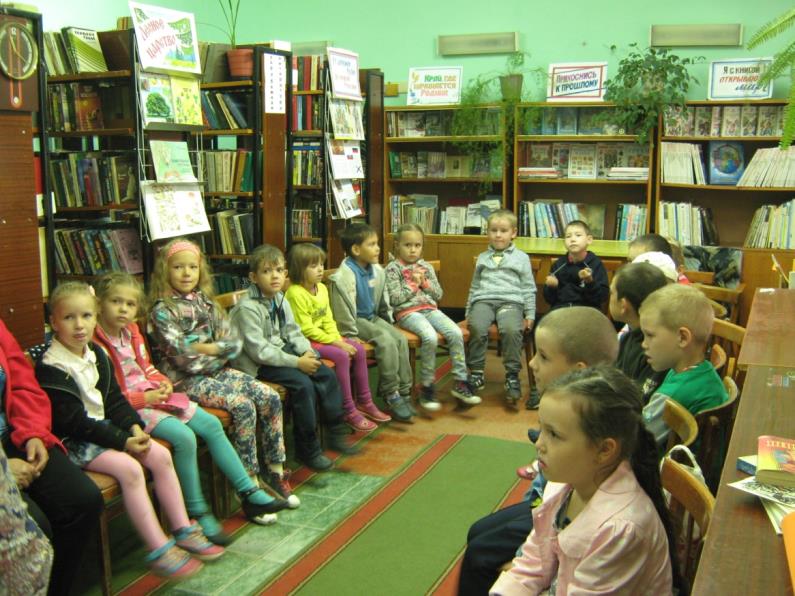 В жизни каждого человека случается немало радостных событий, но бывают такие минуты, когда нам необходима чья-то помощь и защита. Библиотекари Шубина Г.А. и Маловичко Г.В. рассказали детям о том, как нужно вести себя в трудной жизненной ситуации, к кому обратится за помощью, какие предметы взять с собой в набор первой необходимости. Познакомили детей, как следует себя вести при эвакуации из детской библиотеки, с правилами общения с незнакомыми людьми. С игровыми элементами отыскивали бомбу в библиотеке, 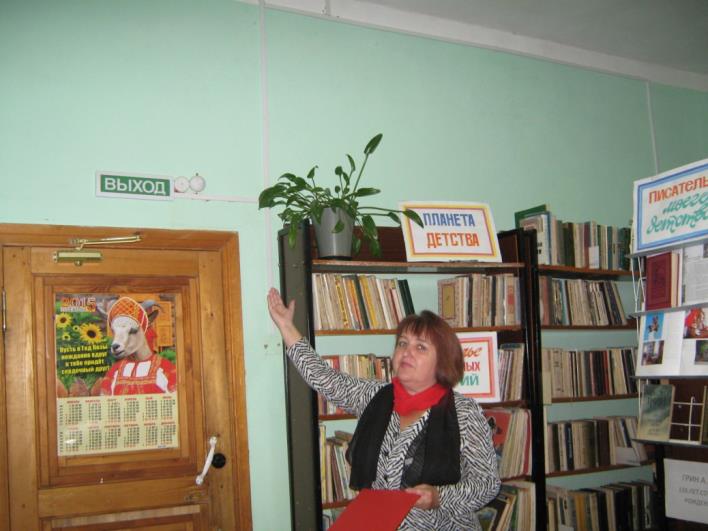 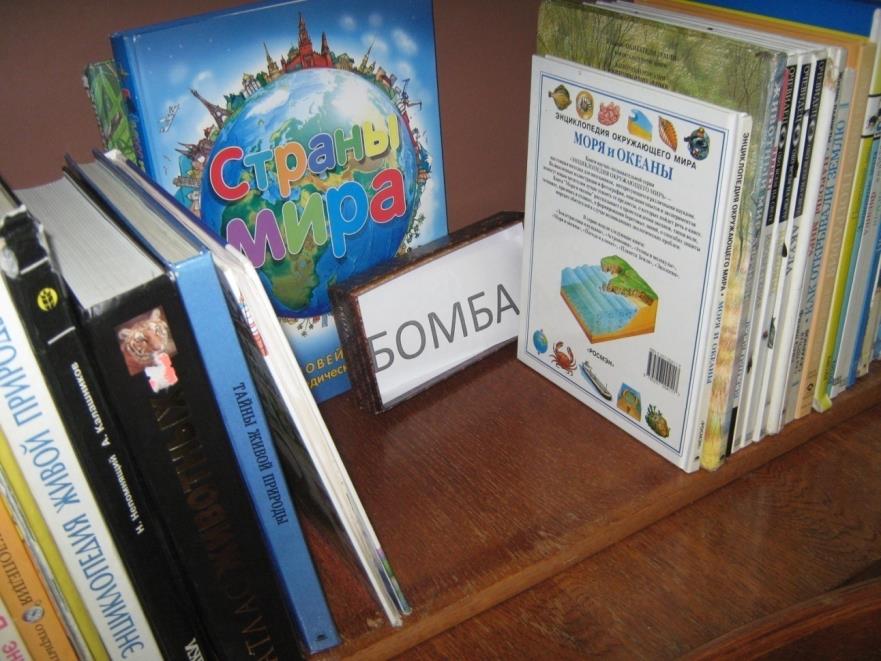 Ребята выполняли приказания террориста, искали подозрительные предметы в библиотеке. Собрали с детьми набор первой детской необходимости. На мероприятии маленькие сосновчане узнали, что такое терроризм и в игровой форме закрепили полученные знания.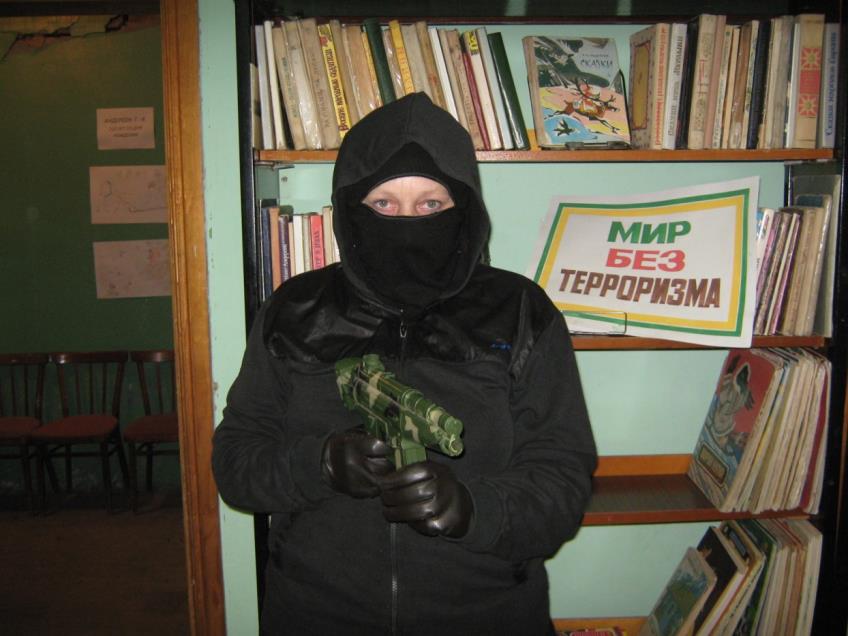 Краснополянская Городская библиотека филиалСовместно с работниками ДК «Домостроитель» ко Дню солидарности в борьбе с терроризмом было проведено мероприятие «Всем миром против терроризма».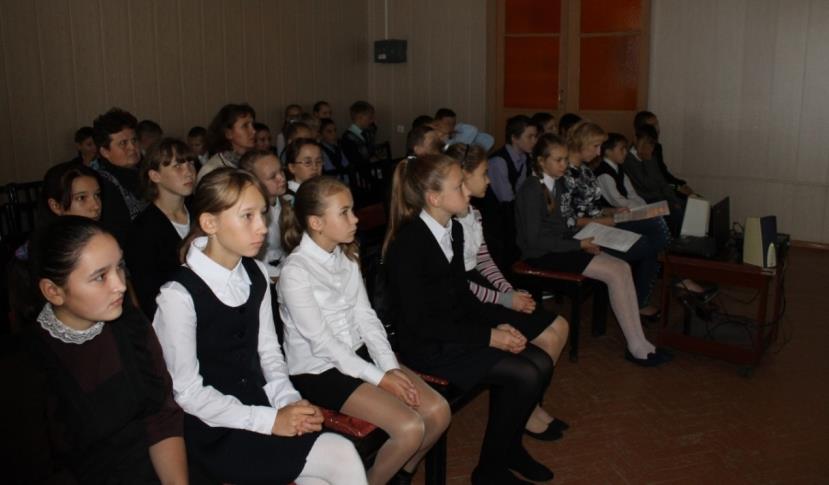 С учащимися 6 классов Краснополянского лицея (классные руководители Гайфутдинова Л.З. и Самигуллина Л.Г.) проведена беседа - предупреждение «Терроризм. Основные меры предосторожности», с показом видеоролика М.Михайлова «Эхо Беслана». Началось мероприятие с минуты молчания в память о жертвах Бесланской трагедии и памяти тех, кто стоял на защите. В ходе мероприятия ребятам рассказали о том, что терроризм и экстремизм сегодня стали серьёзнейшей проблемой, с которой человечество вошло в XXI столетие.Учащиеся узнали, что именно молодые люди чаще всего становятся проводниками чуждой и чрезвычайно опасной для настоящего общества идеологии. Главная мысль, которую хотели донести работники библиотеки И.Г. Миннемуллина и Е.В. Клюкина - это необходимость каждому начать с самого себя, любить и уважать друг друга; раскрыть понятия слов «терроризм», «теракт» и причины, порождающие желание совершать террористические акты; а также, как вести себя в случае возникновения угрозы теракта и в случае захвата в заложники.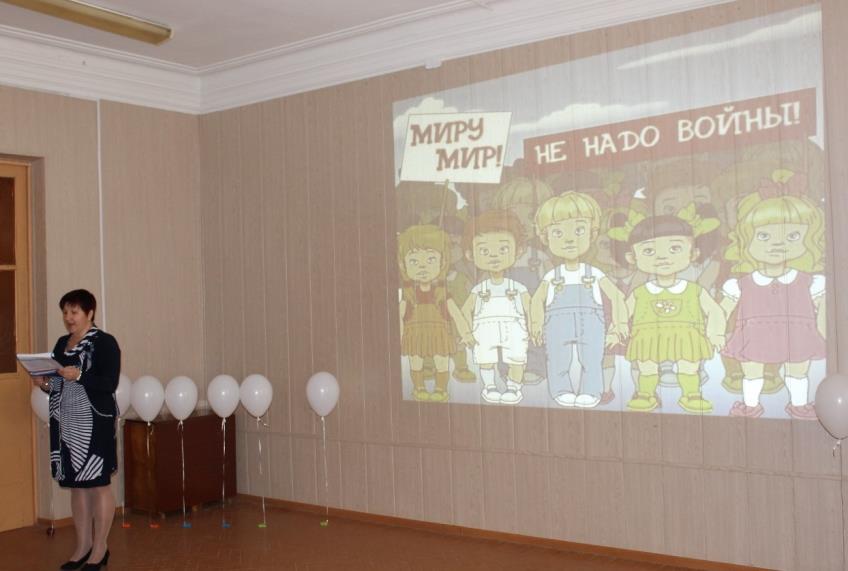 Библиотекари также уделили внимание трагическим событиям, произошедшим в 2004 году в городе Беслан, когда в результате беспрецедентного по своей жестокости террористического акта в школе погибли более трехсот человек, в основном женщины и дети. Сегодня, спустя 11 лет, сердце отказывается воспринимать чудовищную реальность тех прошедших лет, неслыханную жестокость по отношению к беззащитным детям, чьи имена навсегда останутся в памяти человечества, их учителям, наставникам и всем тем, кто до последней минуты сердцем прикрывал и разделял тяжесть выпавших на их долю испытаний. Участниками и жертвами террористических актов становятся не только мирные жители, но и воины-спецназовцы, которые защищают мирное население от террористов, зачастую ценой своей жизни. И все мы отдаем дань уважения и почтения их мужеству и самопожертвованию. В ходе мероприятия дети читали стихи, посвященные жертвам терактов.Мероприятие продолжилось на площади у Дома культуры «Домостроитель». Работники культуры (директор ЦКД Камышанова В.Г.,  худ. руководитель Зверева Т.А., оформитель Галеева И.А.) очень тщательно подготовились к проведению данного мероприятия. Ребятам было предложено выразить свои чувства в рисунках на асфальте - «Я хочу жить в мире».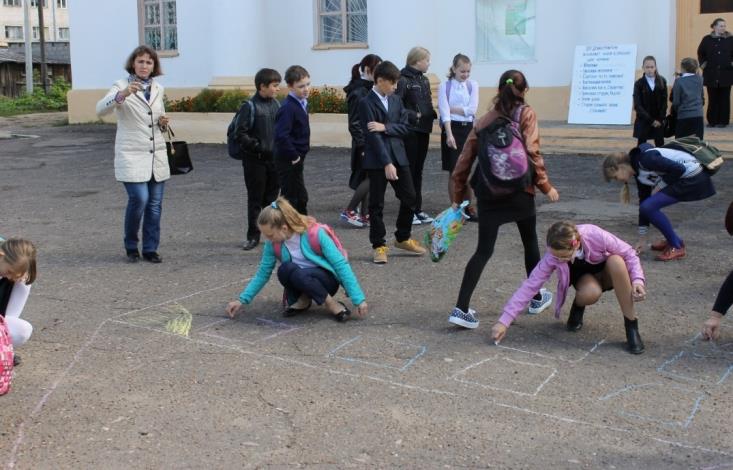 В завершении мероприятия были зажжены свечи памяти о жертвах теракта, и выпущены в небо белые шары - в память оборванной жизни детей Беслана.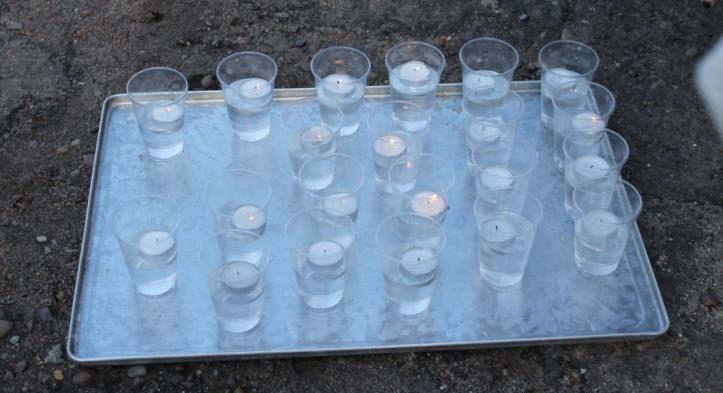 Зажжённые плавающие свечи в воде, - той воде, которой так недоставало детям Беслана.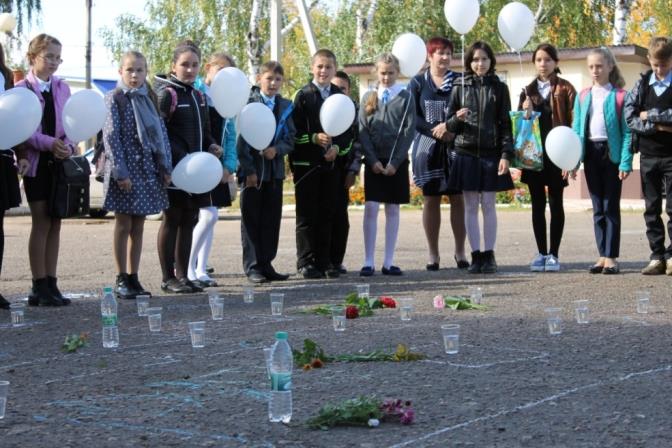 Была объявлена Минута молчания.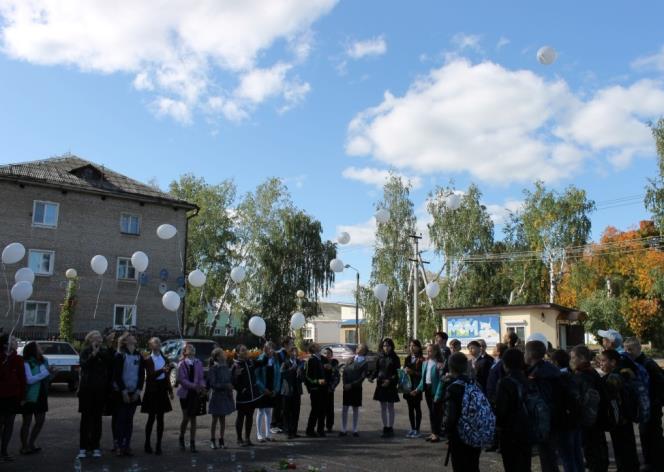 На мероприятии присутствовало 77 человек.Краснополянская детская библиотека филиалПодготовлена выставка - предостережение 	«Зловещая тень над миром». 	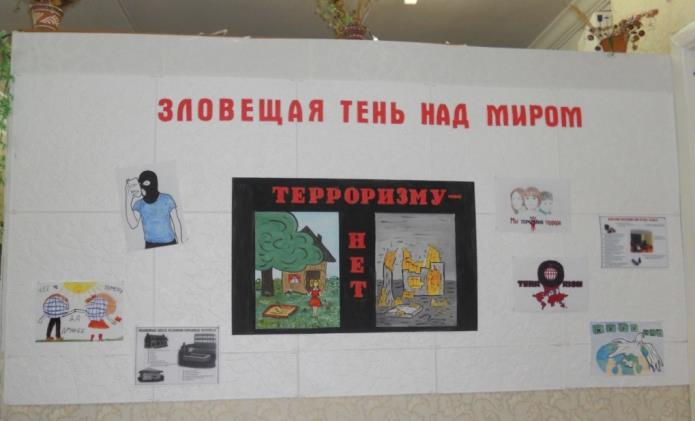 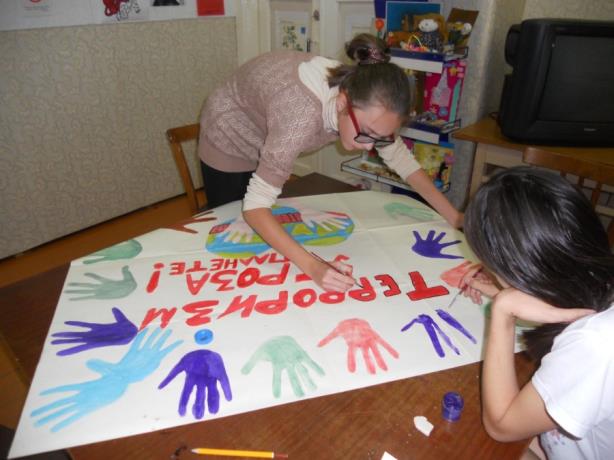 В августе состоялся конкурс рисунков «Мы против терроризма».Была подготовлена презентация «Терроризм и его жертвы».	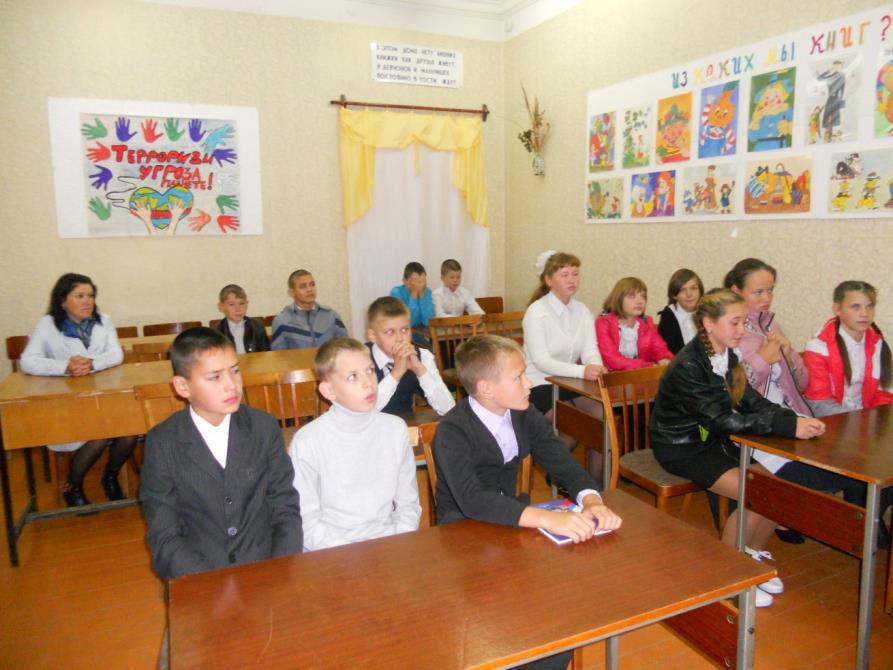 Дважды состоялся Час мужества «Теракт в Беслане», где был показан клип «Памяти Беслана», На мероприятиях присутствовал 41 человек.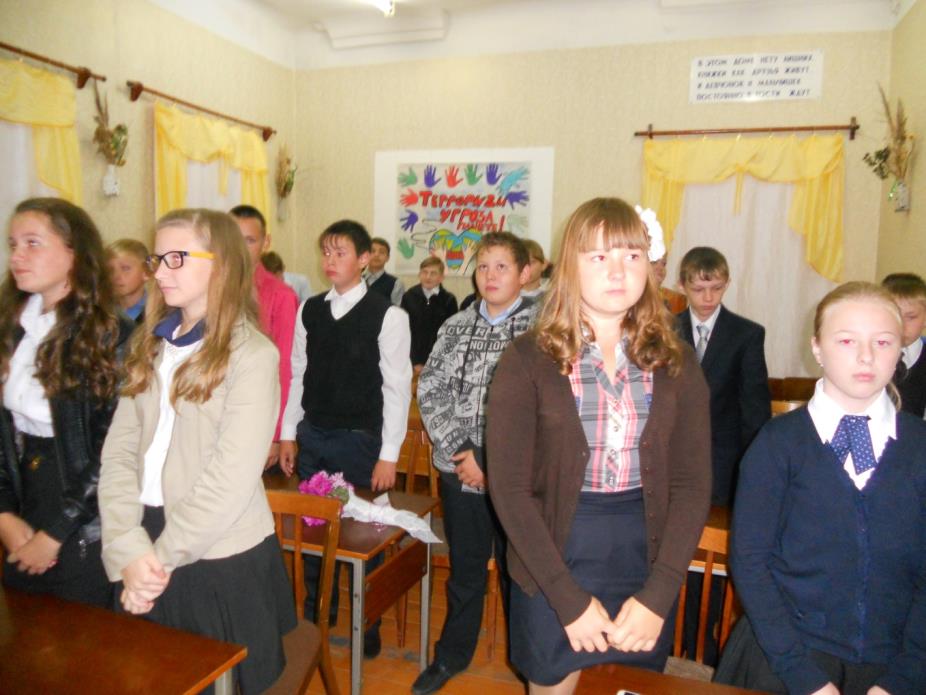 Состоялся Час памяти «Мы обязаны знать и помнить», на котором присутствовало 27 человек.Прошел урок предупреждение «Терроризм сегодня», на котором присутствовало 23 человека.Во флеш-мобе «Объединимся вместе против террора» участвовало 7 человек.Гремячевская сельская библиотека филиалПрошел информационный час «Этого не должно случиться», на котором присутствовало 11 человек. Было показано видео про Беслан, объявлена Минута молчания. В заключение мероприятия прошёл Мастер класс по изготовлению тюльпанов. Ершовская сельская библиотека филиалСостоялся Час памяти «Боль Беслана», на котором присутствовало 6 человек.Кулыжская сельская библиотека филиалПрезентация «Мир без террора»  была проведена для учащихся 2-7 классов. 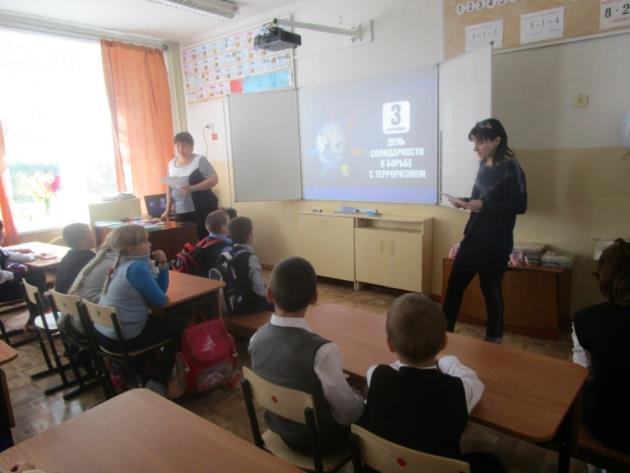 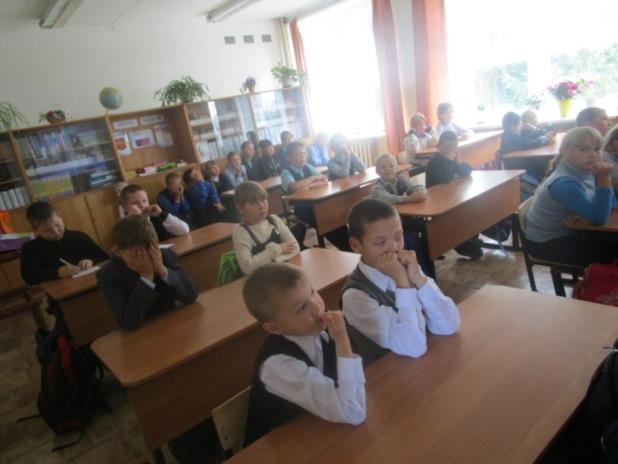 Дети с большим внимание слушали и смотрели и активно отвечали на вопросы, заданные ведущими мероприятия. Звучали стихи, которые затронули душу каждого ребенка. Присутствовало 46 человек.Куршинская сельская библиотека филиалСостоялся	День памяти. Была подготовлена выставка – обзор «Терроризм – это ненависть». Присутствовало 10 человек. (5 человек не захотели фотографироваться). Был просмотрен фильм " Беслан. Третья пятница". Почитали и разобрали памятки "Если вас захватили в заложники" и "Поведение пострадавших", в заключении провели акцию "Зажгите свечи" и запускали в небо памятные шары.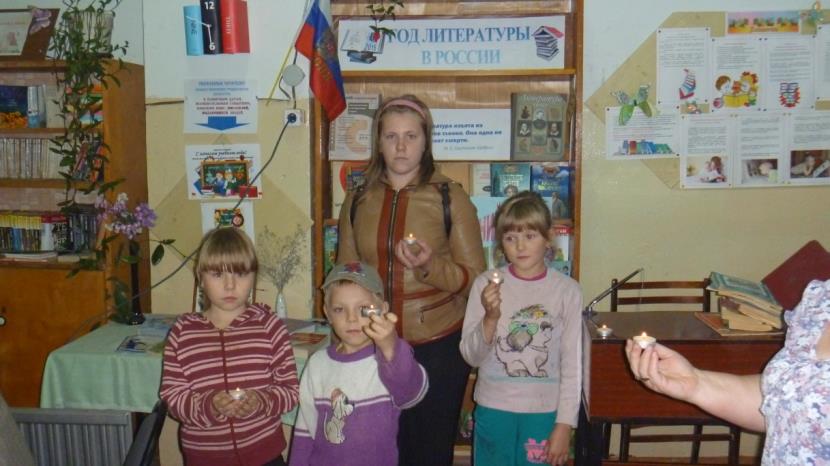 Нижнешунская сельская библиотека филиалБыла проведена беседа «Мы за мир», присутствовало 15 человек.Новобурецкая сельская библиотека филиалБыл подготовлен стенд «Терроризм – угроза обществу»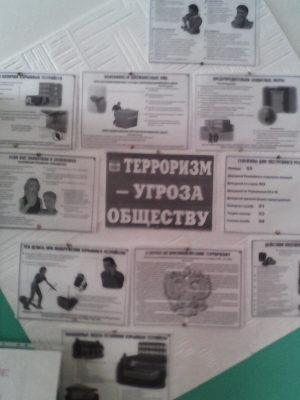 Выставка и беседа на тему «Терроризм  - угроза обществу» была проведена в школе. Приняли участие 4 ученика 8-9 классов. Провели мероприятие библиотекарь Аликина Т.Е, культорганизатор ДК Илибаев А.В.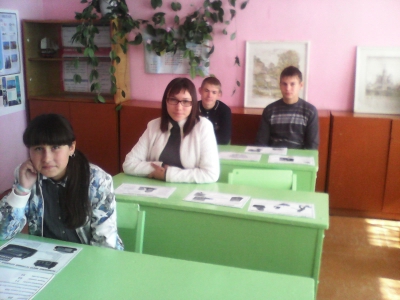 Омгинская сельская библиотека филиалОформлена выставка - диалог «Религия – путь к миру»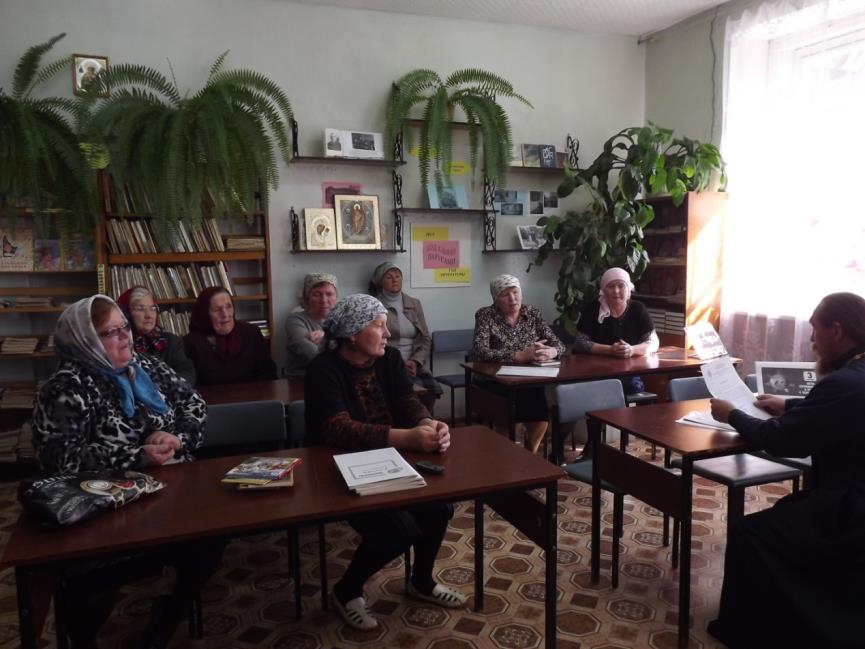 Была проведена презентация «Терроризм и его жертвы», на презентации присутствовало 12 человек, был приглашен на мероприятие священник Андрей Бурдин.Сосмакская сельская библиотека - филиалБыла проведена беседа «Мы за мир», присутствовало 15 человек.Слудская сельская библиотека филиалСостоялась беседа «Терроризм – угроза миру». Дети после беседы рисовали. Помянули жертв терроризма минутой молчания. Присутствовало 18 человек (дети и взрослые).Среднешунская сельская библиотека филиалПрошёл Час информации «Как не стать жертвой теракта», присутствовало 15 человек.Среднетойменская сельская библиотека филиалСостоялся Час памяти «Трагедия Беслана», была показана презентация. Затем дети писали записки, продолжая текст «Терроризм – это…». Эти записки были положены в воздушные шары, которые потом запустили в небо. Присутствовало 23 человека (дети 5 – 7 классов).Усть – Люгинская сельская библиотека филиалБыл оформлен стенд «Терроризм – угроза обществу»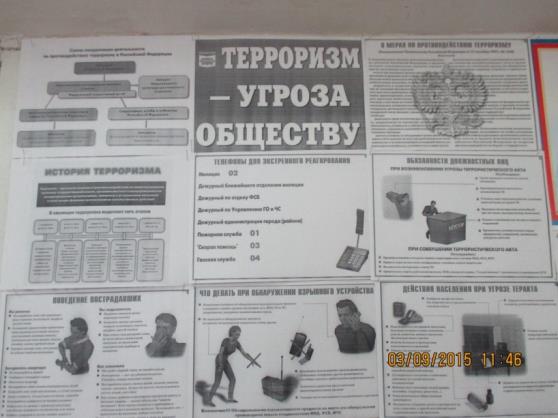 Проведена беседа с презентацией «У нас единая планета и терроризм не нужен нам», присутствовало 8 человек. 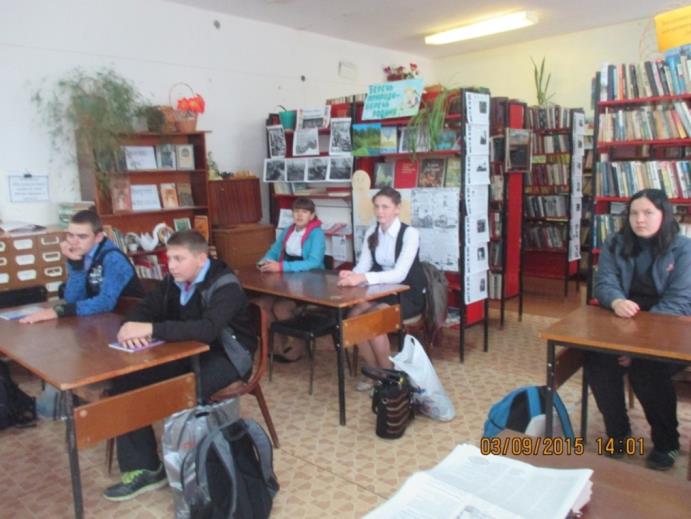 Чекашевская сельская библиотека филиалБиблиотекарем Зверевой Н.Н. была проведена мультимедийная презентация «Мир без террора» в школе. Была объявлена Минута молчания. Присутствовало - 37 человек.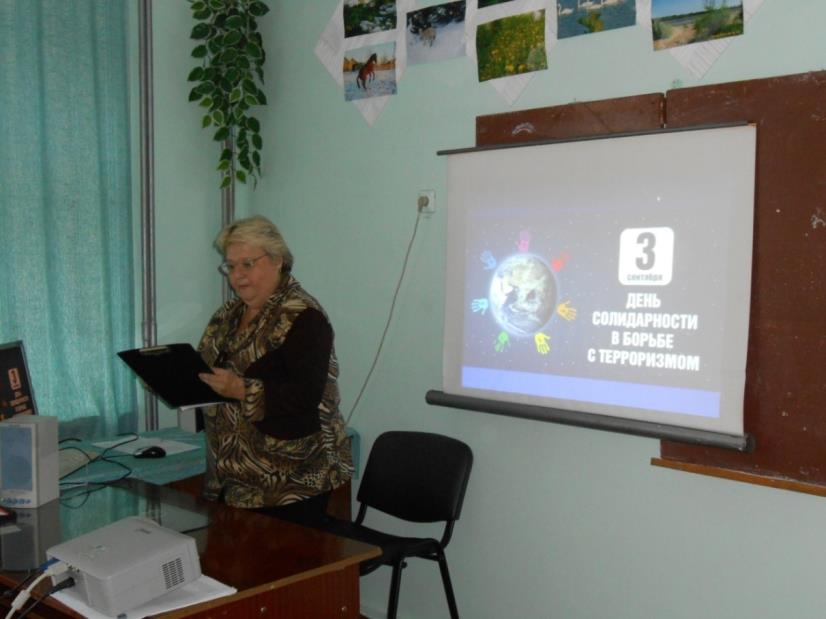 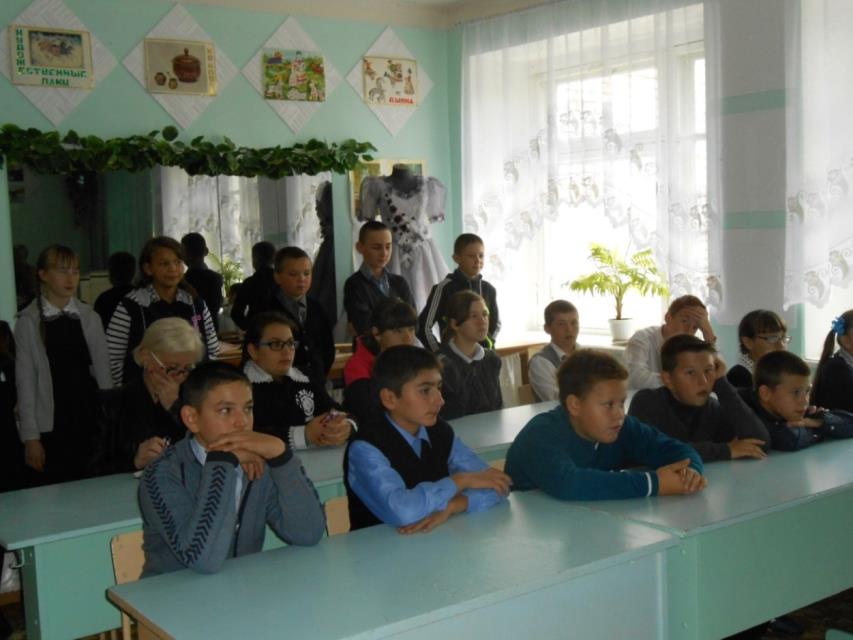 Заведующая методико – информационным сектором Емельяненко О.Ю.